Fulton County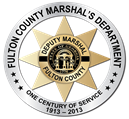 Marshal’s Department2023 Junior Deputy ProgramJune 26-30, 2023We are now accepting applications for our Junior Deputy Program. This program is designed to build superior character, form leadership skills, promote good citizenship, develop mutual understanding, and possibly interest participants in law enforcement careers.If you know of any youth between the ages of 12-16 that meet the criteria listed below, please have them apply by the close of business Friday, May 26, 2023.Applicant must attend a Fulton County School, be a Fulton County resident, or have a family member that is an employee of Fulton County. Applicant must be of good moral character with no arrest or conviction record for serious offenses, including crimes specifically applied to juveniles; any criminal arrest or detainment may be grounds for rejection of the applicant. Applicant must complete a one-page essay; the topic is included in the application. For an application email Mekeal.hadley@fultoncountyga.gov For additional information please contact Sgt. M. Hadley at 404-612-4462.